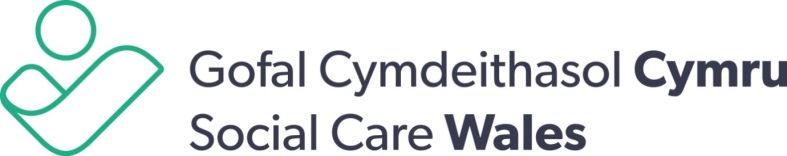 Role descriptionJob purposeThe role’s main purpose is to maintain the Register of Social Care Workers. This consists of processing the information of applicants and registrants and providing support through telephone, email and occassionally face-to-face. Welsh language skills are essential. Key responsibilitiesTo maintain the Social Care Wales Register of Social Care Workers including:Reviewing, processing and storing information supplied by users to ensure essential criteria for registration is met and data is accurate.Updating registrants personal and employment detailsProcessing payments for registrationCollating information to assist the production of reports for internal committees Data cleansing To provide good customer support through telephone, face to face and email advice and support to external and internal customers, stakeholders and staff including:Registration queriesOffering advice on qualificationsSupporting the use of the online systemAdvising employersUndertake such other duties appropriate to the level of the post that may reasonably be required.Person specificationWe expect all our staff embrace and demonstrate behaviour that is in line with our Organisational Values.Respect Everyone: Seeing people as Individuals and treating everyone with dignity and respectProfessional Approach: Acting responsibly and appropriately, holding each other to account.Always Learning: Improving ourselves and supporting others to be the best we can be.Involve People: Encourage and enable everyone to work togetherConfidentialApplication formFor HR use only:Application form									ConfidentialThis form will need to be photocopied, please type or write clearly in black ink – Please do not remove any of the perforated pages.ReferencesPlease give details of two previous employers to whom we may apply for a reference.  One of these must be your present or most recent employer - if applicable.References for all shortlisted candidates will be taken up prior to the interview.If you do not want us to contact your referees at this stage please tick the box: RelationshipsHave you any friends or relatives employed by the Social Care Wales?  If so, please provide name(s) and relationships with those named:Legal status to work in the UKDo you have the legal right to work in the UK?                 Yes/NoIf ‘YES’ but there are conditions attached, for example start or finish dates, please give details:If ‘NO’ what type of permit do you require?:AvailabilityAre there any dates during the next two months when you cannot attend for interview?Education/qualificationsPlease give name and type of establishment, beginning with Secondary School and list qualifications gained.Membership of professional bodies and professional qualificationsPlease give details of your membership of professional bodies and the level of qualification attained. Additional trainingPlease detail any further or specialist training undertaken or continuing professional development. EmploymentIf you are a school/college leaver include details of holiday jobs.Present or last employerPrevious employersStarting with the most recent. Add more rows if necessary.Person Specification Please explain how you meet the following criteria by providing examples from previous experience (please note: the boxes will expand as you write in them)EssentialHow did you hear about this position?DeclarationI confirm that the details of this application and the evidence of competency provided in support of it, are to the best of my knowledge true and accurate; and I consent to Social Care Wales processing, by means of a computer database or otherwise, any information I have provided for the purposes of employment with Social Care Wales.Signature:_________________________________Date:_________________Post:Registration supportLocation:Cardiff Pay Band:A1 £18,307 - £21,840Line Manages:n/aReports To:Registration team officerType of contract:We have a number of permanent and fixed term posts Post:Registration supportEssentialDesirableExperienceWorking in a customer service environment Using Microsoft office suite specifically word, outlook and excelWorking effectively as part of a teamUsing an electronic records management system/databaseSkills and attributesAble to read, write and speak Welsh fluently.Ability to effectively organise and prioritise workload as the needs of the customer and team requireAble to follow procedures and process data methodically and accuratelyEffective communication skillsAbility to scrutinise data to ensure accuracyEmbraces continuing improvement and change Displays a proactive approach to problem solvingAbility to instruct and guide users through an online processPost applied for:Registration Support Candidate Reference NumberPersonal detailsPersonal detailsPersonal detailsLast name - Mr/Mrs/Ms/Miss     Last name - Mr/Mrs/Ms/Miss     Last name - Mr/Mrs/Ms/Miss     First Names(s)First Names(s)First Names(s)Home AddressHome AddressHome AddressTelephone No.Daytime:Home:Mobile:e-mail:1. Name:2. Name:Job Title:Job TitleCapacity:Capacity:Address:Address:Postcode:Postcode:Telephone:Telephone:e-mail:e-mail:EstablishmentQualificationsDate Professional OrganisationLevel of membership attainedName, address and nature of business:Position held and responsibilities:Dates (Month and Year)		From:			To:Salary (now or on leaving):Notice Period:Reason for leaving:Name and nature of businessPosition held and responsibilities Duration - months and yearsWorking in a customer service environment, including experience of answering phone calls and use of Microsoft OfficeWorking effectively as part of a teamEffectively organising and prioritising workloadFollowing procedures and processing data methodically and accuratelyAble to read, write and speak Welsh fluently.Scrutinizing data to ensure accuracyShowing a proactive approach to problem solving